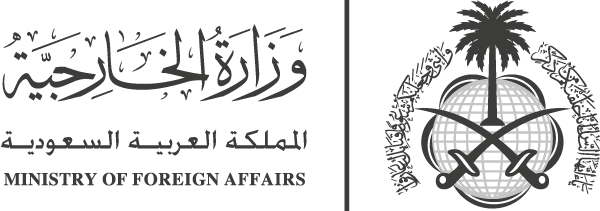 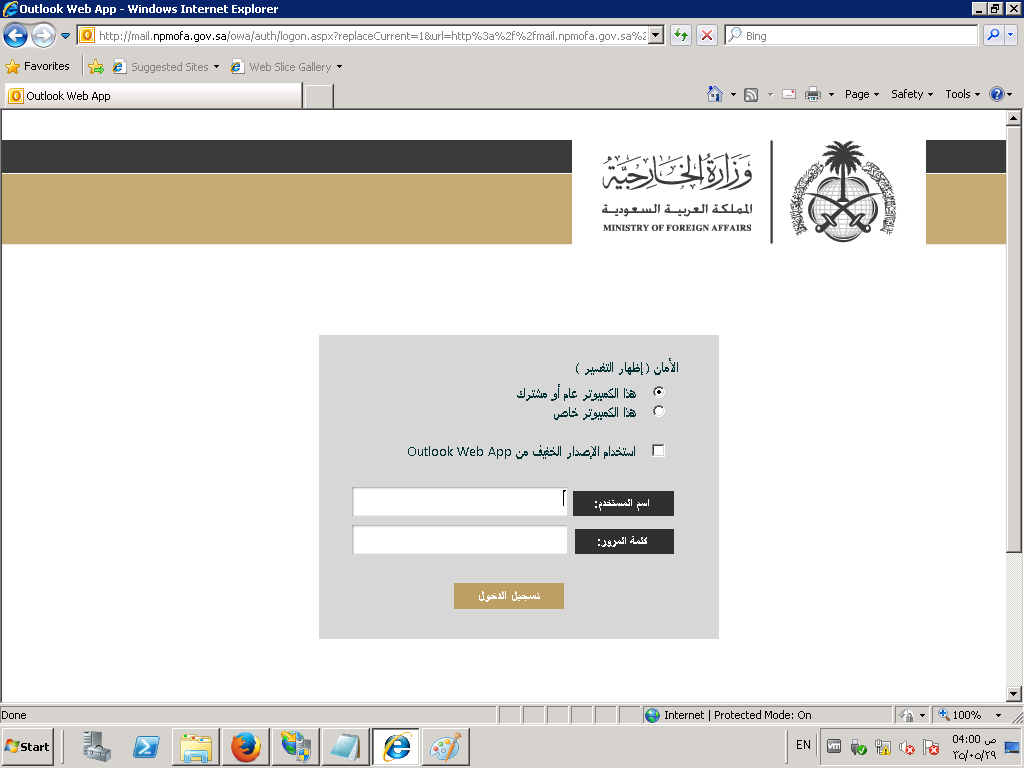 بيانات لاستكمال إصدار الجواز الدبلوماسي والخاص نوع الطلب:   اصدار جديد     تجديد الاسم رباعي الاسم باللغة الإنجليزية كما يظهر في الجواز مسمي الوظيفة                                               بالإنجليزي        الجنس                                                 الحالة الاجتماعية  المرتبة                                                        جهة العمل  متقاعد      تاريخ الميلاد                                       2              مكان الميلادرقم السجل المدني                                                    رقم الجوال ________________________________________________________________________________الوثائق المطلوبة لإصدار الجواز الدبلوماسي أو الخاصارفاق صورتين ملونة 4*6 بخلفية بيضاء حديثة وغير منسوخة.ارفاق صوره من الهوية الوطنية.تعبئة الخانات التي عندها. ملاحظة (التأكد من صحة كتابة التهجئة بالإنجليزي للاسم)________________________________________________________________________________للاستفسار الاتصال على 4055000   تحويلة   5597 -5598    الفاكس 4079418